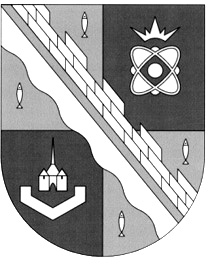 администрация МУНИЦИПАЛЬНОГО ОБРАЗОВАНИЯ                                        СОСНОВОБОРСКИЙ ГОРОДСКОЙ ОКРУГ  ЛЕНИНГРАДСКОЙ ОБЛАСТИпостановлениеот 16/10/2019 № 3089О внесении изменений в составмежведомственной градостроительной комиссии администрации муниципального образования Сосновоборский городской округ Ленинградской областиВ целях совершенствования работы межведомственной градостроительной комиссии в связи с организационно-штатными изменениями в структуре администрации Сосновоборского городского округа и в соответствии с решением совета депутатов от 07.10.2019 № 11 «О делегировании депутатов совета депутатов четвертого созыва в состав постоянно действующих комиссий администрации муниципального образования Сосновоборский городской округ», администрация Сосновоборского городского округа п о с т а н о в л я е т:1. Внести изменение в состав межведомственной градостроительной комиссии администрации муниципального образования Сосновоборский городской округ Ленинградской области (далее - Комиссия), утвержденный постановлением администрации Сосновоборского городского округа от 07.09.2018 № 2047 «Об утверждении Положения и Состава межведомственной градостроительной комиссии администрации муниципального образования Сосновоборский городской округ Ленинградской области» (с изменениями от 22.05.2019 № 1084):1.1. Изложить состав Комиссии в новой редакции согласно Приложению к настоящему постановлению.2. Общему отделу администрации (Смолкина М.С.) обнародовать настоящее постановление на электронном сайте городской газеты «Маяк».3. Отделу по связям с общественностью (пресс-центр) комитета по общественной безопасности и информации администрации (Никитина В.Г.) разместить настоящее постановление на официальном сайте Сосновоборского городского округа.4. Настоящее постановление вступает в силу со дня официального обнародования.5. Контроль за исполнением настоящего постановления оставляю за собой.Глава Сосновоборского городского округа                                                     М.В.ВоронковИсп. Наумова Е.С. тел. 6-28-32; ЛЕПРИЛОЖЕНИЕ                                                                                к постановлению администрации                                                                                                    Сосновоборского городского округа                                                                               от 16/10/2019 № 3089С О С Т А Вмежведомственной  градостроительной  комиссии  администрации муниципального  образования Сосновоборский городской округ                                                           Ленинградской  областиПредседатель Комиссии: Председатель Комиссии: Председатель Комиссии: Воронков М.В.Воронков М.В.- глава Сосновоборского городского округа;Заместитель председателя комиссии:Заместитель председателя комиссии:Заместитель председателя комиссии:Лютиков С.Г.	- первый заместитель главы администрации Сосновоборского городского округа;- первый заместитель главы администрации Сосновоборского городского округа;Секретарь комиссии:Секретарь комиссии:Секретарь комиссии:Наумова Е.С.- специалист комитета архитектуры, градостроительства и землепользования администрации;- специалист комитета архитектуры, градостроительства и землепользования администрации;Члены Комиссии:Члены Комиссии:Члены Комиссии:Колган А.В.- заместитель главы администрации по безопасности, правопорядку и организационным вопросам;- заместитель главы администрации по безопасности, правопорядку и организационным вопросам;Горшкова Т.В.- заместитель главы администрации по социальным вопросам;- заместитель главы администрации по социальным вопросам;Галочкина В.Н.- председатель комитета архитектуры, градостроительства и землепользования администрации;- председатель комитета архитектуры, градостроительства и землепользования администрации;Михайлов Ю.В.- начальник отдела градостроительного зонирования и землепользования комитета архитектуры, градостроительства и землепользования администрации;- начальник отдела градостроительного зонирования и землепользования комитета архитектуры, градостроительства и землепользования администрации;Михайлова Н.В.- председатель комитета по управлению муниципальным имуществом администрации Сосновоборского городского округа;- председатель комитета по управлению муниципальным имуществом администрации Сосновоборского городского округа;Кобзев А.А.- председатель комитета по управлению жилищно-коммунальным хозяйством администрации;- председатель комитета по управлению жилищно-коммунальным хозяйством администрации;Пржевальский П.В.– заместитель председателя комитета по управлению жилищно- коммунальным хозяйством администрации, начальник отдела внешнего благоустройства и дорожного хозяйства комитета по управлению жилищно-коммунальным хозяйством администрации;– заместитель председателя комитета по управлению жилищно- коммунальным хозяйством администрации, начальник отдела внешнего благоустройства и дорожного хозяйства комитета по управлению жилищно-коммунальным хозяйством администрации;Бойцов Д.Г.- начальник отдела природопользования и экологической безопасности администрации;- начальник отдела природопользования и экологической безопасности администрации;Шустова Ю.Н.- заместитель начальника юридического отдела администрации;- заместитель начальника юридического отдела администрации;Минаев В.И.- депутат совета депутатов Сосновоборского городского округа;- депутат совета депутатов Сосновоборского городского округа;Мартынова О.В.- депутат совета депутатов Сосновоборского городского округа;- депутат совета депутатов Сосновоборского городского округа;Воскресенская Н.В.- депутат совета депутатов Сосновоборского городского округа;- депутат совета депутатов Сосновоборского городского округа;Артемьев В.В.- депутат совета депутатов Сосновоборского городского округа;- депутат совета депутатов Сосновоборского городского округа;Уваров П.В.- директор МКУ «Центр информационного обеспечения градостроительной деятельности Сосновоборского городского округа»;- директор МКУ «Центр информационного обеспечения градостроительной деятельности Сосновоборского городского округа»;Егорова И.Е.- начальник территориального отдела Межрегионального управления № 122 ФМБА России, главный государственный санитарный врач по г.Сосновый Бор Ленинградской области (по согласованию);- начальник территориального отдела Межрегионального управления № 122 ФМБА России, главный государственный санитарный врач по г.Сосновый Бор Ленинградской области (по согласованию);Ефимов В.В.- архитектор, директор архитектурной студии «Контур» (по согласованию).- архитектор, директор архитектурной студии «Контур» (по согласованию).